Әл-Фараби атындағы Қазақ Ұлттық университеті	        Заң факультетіАзаматтық құқық және азаматтық іс жүргізу, еңбек құқығы кафедрасыПӘННІҢ ОҚУ-ӘДІСТЕМЕЛІК КЕШЕНІОтбасы құқығы«5B030100 – Құқықтану» мамандығы «5B030100- Құқықтану мамандығы бойынша  құқық бакалавры» білім беру бағдарламасы2 курс, қ.б, 3 семестр, көктемгі,  5 кредит Алматы қ. 2020ж.ПОӘК Азаматтық құқық және азаматтық іс жүргізу, еңбек құқығы кафедрасының аға оқытушысы Ж.Т.Карашевамен әзірленді Құқықтану- 5В030100 мамандығы бойынша оқу жұмыс жоспары негізінде жасалындыАзаматтық құқық және азаматтық іс жүргізу, еңбек құқығы кафедрасының мәжілісінде қаралып ұсынылды.  «   » .   2020 ж.           Хаттама №Кафедра меңгерушісі,з.ғ.д.,профессор                      ________________             Тыныбеков С.Т.Заң факультетінің Әдістемелік бюросымен мақұлданған«  20  » 06 2020 ж.           Хаттама № 9Әдістемелік Кеңес                  төрайымы                         _________________           Урисбаева А.А.                          СИЛЛАБУСКүзгі  семестр 2020-2021оқу жылыБілім бағдарламасы бойынша «Ақпараттық жүйе»Осы пәнді оқу нәтижесінде студенттер:Оқу курсының мазмұнын іске асыру күнтізбесі (кестесі)[Қысқартылған: ӨТС- өзін тексеру сұрақтары; ТТ – түрлік тапсырмалар; ЖТ- жеке тапсырмалар; АБ-аралық бақылау, БЖ-бақылау жұмысы.Ескерту:Д және СС өткізу түрі: MS Teams/Zoom вебинары (бейнематериалдарды 10-15 минутқа таныстыру, содан кейін оны талқылау/талқылау/мәселелерді шешу түрінде бекіту/...) - КР өткізу түрі: вебинар (аяқталғаннан кейін студенттер жұмыс экранын старостаға тапсырады, староста оларды оқытушыға жібереді) / тест MOODLE ҚҚҚ-да. - Курстың барлық материалдары (Д, СС, ТТ, ЖТ және т.б.) сілтемені қараңыз (әдебиет пен ресурстарды қараңыз, 6-т.). - Әр кезеңнен кейін келесі аптаның тапсырмалары ашылады. - Оқытушы АБ-ға арналған тапсырмаларды вебинардың басында береді.]Декан                                                                                     				Д.Л. БайдельдиновӘдісбюро Төрайымы							              А.А. УрисбаеваКафедра меңгерушісі								С.Т.ТыныбековДәріскер									Ж.Т.КарашеваСОӨЖ,СӨЖ орындау мен тапсырмаларды тапсыру кестесі.АРНАЛҒАН  ТАПСЫРМАЛАРДәріс және тәжірибе сабақтарының мазмұныОТБАСЫ ҚҰҚЫҒЫ ДӘРІС ТЕЗИСТЕРІ1 Тақырып: Отбасы құқығы. Жалпы ережелер. Неке - отбасы заңдары.      Отбасы құқығының түсінігі. Отбасы құқығының мүліктік және басқа да қатынастарды реттеудегі ролі, маңызы және міндеттері.Отбасы құқының құқық саласындағы орнын анықтау.      Отбасы құқығының пәнін құрайтын отбасы құқығымен реттелетін  қатынастар, түсінігі, ерекше белгілері. Отбасы-неке қатынастарын реттейтін құқықтық реттеу әдістері.     Отбасы құқығының негізгі қағидалары. Отбасы құқының құрылымы.Отбасы құқы қайнар көздері және құрылымы. Неке- отбасы заңдары,түсінігі, құрылымы. ҚР-ның Неке және отбасы туралы„ заңдары неке- отбасы қатынастарын реттеудің негізгі құралы ретінде. Азаматтық заңдарды неке- отбасы қатынастарына қолдану негіздері.      Отбасы құқық нормаларын топтастыру. Неке- отбасы заңдарының уақыт, кеңістік және қатысушыларға қарай әрекет ету тәртібі. Отбасы заңдарының дамуы- тарихи аспект. Қазіргі кездегі неке- отбасы заңдарының ерекшеліктері.Отбасы қатынастарына халықаралық құқық нормаларын қолдану  негіздері мен тәртібі. 2- тақырып: Отбасы-неке құқық қатынастары. Неке- отбасы құқықтарын қорғау және жүзеге асыру.     Отбасы-неке құқық қатынастары. Отбасы қатынастарының пайда болу негіздері. Отбасы қатынастарын құрайтын заңды фактілер.Отбасы қатынастарымен байланысты тұлғалар шеңберінің, отбасының түсінігі(отбасы қатынастарының субьектілері). Отбасы құқындағы құқыққабілеттілігі. Отбасы қатынастарының обьектілері. Отбасы қатынастарының мазмұны. Отбасы қатынастарының түрлік сипаттамасы.   Отбасы- неке қатынастарынан туындайтын құқықтарды жүзеге асыру түсінігі. Отбасы-неке құқықтарын жүзеге асыру тәртібі, қағидалары және шеңбері. Отбасы-неке құқықтарын жүзеге асыру кезінде басқа субьектілердің және басқа отбасы мүшелерінің заңды мүдделерін және еркіндіктері, құқықтарын бұзуға жол бермеушілік. Неке- отбасы құқықтарын қорғау. Неке- отбасы қатынастарының мазмұнын құрайтын құқықтарды қорғау түсінігі, тәсілі. Сотттық қорғау ерекшеліктері. Отбасы-неке құқықтарын мемлекеттік орган, қамқоршы және қорғаншы органдары арқылы қорғауды жүзеге асыру.       Неке- отбасы құқықтарын бұзғаны үшін жауапкершілік түсінігі және негізі.     Отбасы құқындағы мерзімдер. Отбасы-неке қатынастарынан туындайтын талаптарға талаптың ескіру мерзімін қолдану тәртібі.3-Тақырып: Некенің тіркеу және бұзу.Отбасы құқы бойынша некенің түсінігі, сипатталатын белгілері. Некені жасау тәртібі. Азаматтық хал актілерін жазу органдарында мемлекеттік тіркеу. Некеге тұру жағдайлары. Некеге тұруға кедергі болатын жағдайлар.ҚР заңдары бойынша неке жасы. Некеге тұрушыларды дәрігерлік тексеру.Некенің тоқтатылуы. Некенің тоқтатылуының негізі және кезеңі. Әртүрлі негіздер бойынша некенің тоқтатылуының салдары. Азаматтық хал актілерін жазу органдарында некені бұзу. Сот тәртібімен некені бұзу негіздері және тәртібі.4- тақырып: Некені жарамсыз деп тану. Некені бұзу кезінде пайда болатын дауларды шешу. Некені жарамсыз деп танудың түсінігі.Некені жарамсыз деп тану негіздері. Жалған неке ұғымы.Некені жарамсыз деп тануға талап қоя алатын тұлғалар.Некені жарамсыз деп танудың салдары.5-Тақырып: Жұбайлардың мүліктік емес жеке құқықтары мен міндеттері.Жұбайлардың мүліктік емес жеке қатынастары . Жұбайлардың мүліктік емес жеке қатынастарының ерекшеліктері.Жұбайлардың жеке мүліктік емес құқықтары мен міндеттері.Жұбайлардың жеке құқықтарының белгілері.  Жұбайлардың жеке құқықтарының түрлері.6- тақырып. Жұбайлардың мүліктік  құқықтары мен міндеттері . Неке шарты.Жұбайлардың мүліктік құқықтары мен міндеттері Жұбайлардың мүлігінің режимі, түсінігі, түрлік сипаттамасы. Жұбайлардың ортақ біріккен меншігі. Жұбайлардың ортақ біріккен меншігін иелену, пайдалану және билік ету. Жұбайлардың ортақ меншігін бөлу, негіздері мен тәртібі. Кәсіпкерлік қызметпен айналысу кезіндегі жұбайлардың немесе жұбайдың меншікті пайдалану тәртібі.Неке шартының түсінігі, мазмұны, жарамдылық жағдайлары. Неке шартын жасау, өзгерту және бұзу тәртібі. Неке шартын жарамсыз деп тану.         Міндеттемелер бойынша жұбайлардың жауапкершілігі.7- Тақырып: Ата-аналардың құқықтары мен міндеттері. Әке (ана) болуды анықтау.   Ата-аналардың құқықтары мен міндеттерінің пайда болуының негіздері. Ата-аналардың құқықтары мен міндеттерінің мазмұны, түрлік сипаттамасы. Ата-аналық құқықтырды жүзеге асыру тәртібі мен қағидалары.     Баланың құқықтары, түсінігі, түрлік сипаттамасы. Баланың шығу тегін анықтау. Әкелікті, шешелікті анықтау, жағдайлары мен тәртібі.   Туу туралы жазу кітаптарындағы жазбаларды жоққа шығару.8-Тақырып:Ата-аналық құқықты шектеу, айыру. Ата-аналар арасында балаларды тәрбилеуге байланысты дауларды шешу.  Ата- аналық құқықтарды шектеу, негізі, тәртібі және құқықтық салдары. Ата-аналық құқықтан айыру. Ата-аналық құқықтардан айыру туралы істерді қарау, негізі, құқықтық салдары. Ата-аналық құқықтарды қалпына келтіру.Баланы ата-анадан алып қою, негізі, салдары. Баланы ата-анадан алып қою туралы шешімнің орындалу тәртібі.9 Тақырып: “Бала (қыз) ғып асырап алу.     Бала асырап алу тарихы. Бала (қыз) қып асырап алынуға жататын балалар. Бала (қыз) қып асырап алу негіздері. Бір, бірнеше баланы әке-шешелерінің келісімімен, келісімінсіз асырап алу жағдайлары және тіртібі. Жұбайлардың біреуінің бала (қыз) қып асырап алу негіздері, тәртібі. Бала (қыз) қып асырап алуға баланың келісімі.   Бала (қыз) қып асырап алушылар шеңбері. Бала (қыз) қып асырап алудың құқықтық салдары. Асырап алынған баланың тегін, есімін,әкесінің атын және туған жерін жазу.   Бала (қыз) қып асырап алудың күшін жою негіздері, салдары. Бала (қыз) қып асырап алуды жарамсыз деп танужағдайлары, тәртібі, құқықтық салдары.Бала (қыз) қып асырап алудың құпиялылығы. Бала (қыз) қып асырап алудың құпиялылығын жариялағаны үшін жауапкершілік. 10. Тақырып.Қорғаншылық және қамқоршылық институты. Патронат.   Қамқоршылық және қорғаншылықтың даму тарихының кейбір аспектілері. Қамқоршылық және қорғаншылықтың қоғамның қазіргі кездегі даму жағдайындағы міндеттері. Ата-анасының қамқорлығынсыз қалған балаларды анықтау және есепке алу. Ата-анасының қамқорлығынсыз қалған балаларды тәрбиелеу нысандары. Қорғаншылық түсінігі, ерекше белгілері. Қамқоршылық, түсінігі, жалпы сипаттамасы. Қамқоршылық және қорғаншылық органдары, олардың міндеттері, функциялары және өкілеттілігі.    Қамқоршылық және қорғаншылықты бекіту негіздері және тәртібі. Қамқоршылар мен қорғаншылардың құқықтары мен міндеттері, түрлері, жүзеге асыру тәртібі.Қорғаншылықтағылардың мүлкіне билік ету. Қамқоршылық және қорғаншылықтың тоқтатылуы, тәртібі, құқықтық салдары.Қамқоршылық және қорғаншылықтағы немесе тәрбиелеу және емдеу мекемелеріндегі  тұлғалардың құқықтары.Әрекетқабілетті тұлғаларға қамқоршылық.Патронат, түсінігі,бекіту негіздері. Балаларды тәрбиелеуге беру туралы шарттар. Қабылдап алушы тұлғалар.11 Тақырып: Отбасы мүшелерінің алименттік қатынастары     Ата-аналар мен балалардың алиментттік қатынастары. Ата-аналардың өздерінің кәмелет жасқа толмаған балаларын асырау міндеттері.   Кәмелеттік жасқа толмаған баларды асырауға қажетті алименттің мөлшері. Алиментті есептеу тәртібі. Ата-анасының қамқорлығынсыз қалған балаларға тұрақты ақша сомасы түрінде ата-аналарының кірістерінен алиментті пайдалану және өндіріп алу. Кәмелеттік жасқа толған еңбекке қабілетсіз балаларға алимент төлеу.   Алимент төлеу туралы келісім. Алимент төлеу туралы келісімнің мәнді жағдайлары, нысаны, жасау тәртібі мен орындалуы. Алименттің мөлшерін анықтау, алимент төлеуден босату негіздері. Ата-аналарды асырап бағуға байланысты қосымша шығындарға қатысу.Жұбайлардың және алдыңғы жұбайлардың алименттік міндеттемелері. Жұбайлардың және алдыңғы жұбайлардың бірін- бірін асырауға байланысты құқықтары мен міндеттері. Жұбайлардың және алдыңғы жұбайлардың алиментінің мөлшері, өндіру тәртібі, алименттік міндеттемелерден босату негіздері.   Отбасының басқа мүшелерінің  алименттік міндеттемелері,өндіру негіздері және төлеу тәртібі.  Алиментті индекстеу. Алименттің мөлшерін өзгерту негіздері, тәртібі. Алименттік міндеттемелердің тоқтатылуы.12 Тақырып: Азаматтық хал актілері.Азаматтығы жоқ және шетел азаматтарының қатысатын неке-отбасы қатынастарына отбасы нормаларын қолдану   Азаматтық хал актілері түсінігі, түрлік сипаттамасы. Азаматтық хал актілерін тіркеу. Азаматтық хал актілерін тіркеу органдары, олардың міндеттері, функциялары және өкілеттілігі. Азаматтық хал актілерін тіркеу ережелері және тәртібі. Азаматтық хал актілерін тіркегені үшін мемлекеттік баж. Азаматтық хал актілерідегі жазуды өзгерту, түзету,жою тәртібі. Азаматтық хал актілерін қалпына келтіру негіздері, щарттары және тәртібі.   Азаматтық хал актілеріндегі жазу ережелерін бұзғаны үшін лауазымды тұлғалардың жауапкершілігі.13 Тақырып:ҚР азаматтары мен шетел азаматтары немесе азаматтығы жоқ адамдар арсындағы некені құқықтық реттеу.    ҚР азаматтары мен шетел азаматтары немесе азаматтығы жоқ адамдар арсындағы некені құқықтық реттеу.  Қазақстан Республикасы аумағында, елшілік аумағында, Қазақстан Республикасы консульдық мекемелерінде некеге тұру тәртібі. Қазақстан Республикасының аумағынан тыс жерде Қазақстан Республикасының азаматтары мен шетел азаматтары не азаматтығы жоқ адамдар арасындағы некені тану тәртібі. Қазақстан Республикасының азаматтары мен шетел азаматтары не азаматтығы жоқ адамдар арасындағы некені бұзу.   Шетел элементтерімен неке- отбасы қатынастарын құқықтық реттеу ерекшеліктері. Жұбайлардың, ата-аналар мен балалардың құқықтары мен міндеттері.  Шетел азаматтарының бала (қыз) қып асырап алуды құқықтық реттеу. ҚР-н тыс жерде азаматтық хал актілерін тіркеу. Басқа мемлекеттердің аумағында азаматтық хал актілерін тіркеу туралы берілген құжаттарды тану.Әл-Фараби атындағы ҚазҰУ оқу-әдістемелік кешеніМамандығы: ҚұқықтануШифр: 5B030100Пән: Отбасы құқығы                                Семинар  сабақтарының мазмұны Семинар сабақтарының методикалық нұсқауларСеминар 1. 1  Практикалық (зертханалық)сабақ : Отбасы құқығының түсінігі , пәні , қағидалары, қайнар көздері. Мақсаты: Отбасы құқығы туралы, пәні туралы мағлұмат беру.Тапсырмалар мен сұрақтар:1. Азаматтық құқық ұғымы.2. Азаматтық құқықтың әдістері.3. Азаматтық құқықтың қағидалары .4. Азаматтық құқықтың қайнар көздері.      5.Есептер шығару.Ұсынылатын әдебиеттер:Отбасы құқығының түсінігі, пәні және әдісі. Отбасы құқығының құрылымы.Отбасы құқығының негізгі қағидалары. Отбасы-неке құқық қатынастарының түсінігі, пайда болу негіздері. Отбасы қатынастарының элементтеріОтбасы құқы қайнар көздерінің түсінігі, құрылымы. Неке- отбасы заңдары.Отбасы құқық нормаларының қолданылуы. Отбасы-неке құқықтарын жүзеге асыру түсінігі, тәртібі. Неке- отбасы құқықтарын бұзғаны үшін жауапкершілік түсінігі және негізі.Отбасы құқындағы мерзімдерЕсептер шығару. Ынтымақов С.А. Карпушина Т.Д. Отбасы құқығы практикумы А:,2004ж. 1 тақырып 1-5 есептер.2 Практикалық (зертханалық)сабақ :   Отбасылық  құқықтық қатынастар Мақсаты: Отбасылық  құқықтық қатынастар туралы түсінік беру.Негізгі сұрақтар және қысқаша жазбасы:Отбасы құқығының түсінігі, пәні және әдісі. Отбасы құқығының құрылымы.Отбасы құқығының негізгі қағидалары. Отбасы-неке құқық қатынастарының түсінігі, пайда болу негіздері. Отбасы қатынастарының элементтеріОтбасы құқы қайнар көздерінің түсінігі, құрылымы. Неке- отбасы заңдары.Отбасы құқық нормаларының қолданылуы. Отбасы-неке құқықтарын жүзеге асыру түсінігі, тәртібі. Неке- отбасы құқықтарын бұзғаны үшін жауапкершілік түсінігі және негізі.Отбасы құқындағы мерзімдерҰсынылатын әдебиеттер: ҚР Конституциясы. 1995. ж. өзг. тол.1998ж.ҚР Азаматтық кодексі (жалпы бөлім). 27.12.1994 ж. өзг.тол.19.02.15.ҚР Азамакттық кодекс (ерекше бөлім) 01.07.1999.өзг.тол.02.03.15.ҚР Неке (ерлі-зайыптылық)және отбасы туралы Кодексі. 26.12.2011ж.     3,4 Практикалық (зертханалық)сабақ : Некеге тұру тәртібі.Некенің тоқтатылуы, жарамсыз деп танылуы.Тапсырмалар мен сұрақтар: 1.	Некенің түсінігі, белгілері, жасау тәртібі. 2.	Некенің тоқтатылуы.  3.	Некені жарамсыз деп тану негіздері, салдары.4.	Тәжірибелік тапсырмалар: а)  Жарамсыз неке жұбайлар үшін құқықтар мен міндеттер туғызбайды деген ережеден тыс(исключение) мүмкіндікдіктер бойынша кесте жасаңыз; б) некенің юридикалық белгілері бойынша кесте жасаңыз.5.	Некенің тоқтатылуы мен бұзылуының айырмашылығын көрсетіңіз.6.	Некенің жарамсыздығы мен тоқтатылуына кесте жасаңыз.7.	Есептер шығару. Ынтымақов С.А. Карпушина Т.Д. Отбасы құқығы практикумы А:,2004ж 2-3 тақырыптар 1-6 есептер.Ұсынылатын әдебиеттер:ҚР Конституциясы. 1995. ж. өзг. тол.1998ж.ҚР Азаматтық кодексі (жалпы бөлім). 27.12.1994 ж. өзг.тол.19.02.15.ҚР Азамакттық кодекс (ерекше бөлім) 01.07.1999.өзг.тол.02.03.15.ҚР Неке (ерлі-зайыптылық)және отбасы туралы Кодексі. 26.12.2011ж.5 Практикалық (зертханалық)сабақ : Ерлі зайыптылардың жеке құқықтары мен міндеттеріНегізгі сұрақтар және қысқаша жазбасы:1.	Жұбайлардың құқықтары мен міндеттерінің түсінігі, түрлері.2.	Жұбайлардың мүлігінің режимі, түсінігі, түрлік сипаттамасы. 3.	Неке шартының түсінігі,мазмұны, жарамдылық жағдайлары. 4.	Тәжірибелік тапсырмалар: а) неке шартының жобасын жасаңыз;Б)ҚР АК-ң нормалары мен Неке және отбасы заңының нормалары бойынша  кәмелеттік жасқа толмаған балаларының келтірген зияны үшін жұбайлардың жауапкершілігі бойынша жазбаша анаоиз жасаңыз.5. Есептер шығару. Ынтымақов С.А. Карпушина Т.Д. Отбасы құқығы практикумы А:,2004ж 4 тақырып 1-9 есептер.Ұсынылатын әдебиеттер: ҚР Конституциясы. 1995. ж. өзг. тол.1998ж.ҚР Азаматтық кодексі (жалпы бөлім). 27.12.1994 ж. өзг.тол.19.02.15.ҚР Азамакттық кодекс (ерекше бөлім) 01.07.1999.өзг.тол.02.03.15.ҚР Неке (ерлі-зайыптылық)және отбасы туралы Кодексі. 26.12.2011ж.6,7 Практикалық (зертханалық)сабақ : Ерлі зайыптылардың мүліктік құқықтары мен міндеттері. Неке шартыНегізгі сұрақтар және қысқаша жазбасы:1.	Жұбайлардың құқықтары мен міндеттерінің түсінігі, түрлері.2.	Жұбайлардың мүлігінің режимі, түсінігі, түрлік сипаттамасы. 3.	Неке шартының түсінігі,мазмұны, жарамдылық жағдайлары. 4.	Тәжірибелік тапсырмалар: а) неке шартының жобасын жасаңыз;Б)ҚР АК-ң нормалары мен Неке және отбасы заңының нормалары бойынша  кәмелеттік жасқа толмаған балаларының келтірген зияны үшін жұбайлардың жауапкершілігі бойынша жазбаша анаоиз жасаңыз.5. Есептер шығару. Ынтымақов С.А. Карпушина Т.Д. Отбасы құқығы практикумы А:,2004ж 4 тақырып 1-9 есептер.Ұсынылатын әдебиеттер: ҚР Конституциясы. 1995. ж. өзг. тол.1998ж.ҚР Азаматтық кодексі (жалпы бөлім). 27.12.1994 ж. өзг.тол.19.02.15.ҚР Азамакттық кодекс (ерекше бөлім) 01.07.1999.өзг.тол.02.03.15.ҚР Неке (ерлі-зайыптылық)және отбасы туралы Кодексі. 26.12.2011ж.8 Практикалық (зертханалық)сабақ: : Ата-аналардың құқықтары мен міндеттері. Негізгі сұрақтар және қысқаша жазбасы:1.	Ата-аналардың құқықтары мен міндеттерінің түсінігі, түрлері, пайда болуының негіздері.2.	Ата- аналық құқықтарды шектеу, негізі, тәртібі және құқықтық салдары. Ата-аналық құқықтан айыру. 3.	Баланың құқықтары, түсінігі, түрлік сипаттамасы. 4.	Баланың шығу тегін анықтау. 5.	Баланың құқықтары бойынша таблица жасау.6.	Бала және ата-анаға қатысты ылмыстық заңдар мен отбасылық заңдар.7.	Есептер шығару. Ынтымақов С.А. Карпушина Т.Д. Отбасы құқығы практикумы А:,2004ж  5-тақырып 1-10 есептер.Ұсынылатын әдебиеттер: ҚР Конституциясы. 1995. ж. өзг. тол.1998ж.ҚР Азаматтық кодексі (жалпы бөлім). 27.12.1994 ж. өзг.тол.19.02.15.ҚР Азамакттық кодекс (ерекше бөлім) 01.07.1999.өзг.тол.02.03.15.ҚР Неке (ерлі-зайыптылық)және отбасы туралы Кодексі. 26.12.2011ж.9,10 Практикалық (зертханалық)сабақ: Ата- аналық құқықтан айыру мен шектеу.Бала асырап алу түсінігі мен тәртібі.Негізгі сұрақтар және қысқаша жазбасы:1.	Ата- аналық құқықтарды шектеу, негізі, тәртібі және құқықтық салдары. Ата-аналық құқықтан айыру. 2.	Баланың құқықтары, түсінігі, түрлік сипаттамасы. 3. Бала (қыз) қып асырап институтының түсінігі, маңызы, тәртібі.4. Бала (қыз) қып асырап алудың күшін жою негіздері, салдары. Бала (қыз) қып асырап алуды жарамсыз деп танужағдайлары, тәртібі, құқықтық салдары.Ұсынылатын әдебиеттер: ҚР Конституциясы. 1995. ж. өзг. тол.1998ж.ҚР Азаматтық кодексі (жалпы бөлім). 27.12.1994 ж. өзг.тол.19.02.15.ҚР Азамакттық кодекс (ерекше бөлім) 01.07.1999.өзг.тол.02.03.15.ҚР Неке (ерлі-зайыптылық)және отбасы туралы Кодексі. 26.12.2011ж.11 Практикалық (зертханалық)сабақ:Бала асырап алуды мемлекеттік реттеуНегізгі сұрақтар және қысқаша жазбасы:1. Бала (қыз) қып асырап институтының түсінігі, маңызы, тәртібі. 2. Бала (қыз) қып асырап алудың күшін жою негіздері, салдары. Бала (қыз) қып асырап алуды жарамсыз деп танужағдайлары, тәртібі, құқықтық салдары.Ұсынылатын әдебиеттер: ҚР Конституциясы. 1995. ж. өзг. тол.1998ж.ҚР Азаматтық кодексі (жалпы бөлім). 27.12.1994 ж. өзг.тол.19.02.15.ҚР Азамакттық кодекс (ерекше бөлім) 01.07.1999.өзг.тол.02.03.15.ҚР Неке (ерлі-зайыптылық)және отбасы туралы Кодексі. 26.12.2011ж.12,13 Практикалық (зертханалық)сабақ: Қорғаншылық және қамқоршылық институты. Патронат.Негізгі сұрақтар және қысқаша жазбасы:1. Қамқоршылық және қорғаншылық түсінігі, ерекше белгілері. Қамқоршылық және қорғаншылық органдары, олардың міндеттері, функциялары және өкілеттілігі.2. Патронат.3. Ресей және ҚР заңдары бойынша патронат институтына салыстырмалы анализ.4. Есептер шығару. Ынтымақов С.А. Карпушина Т.Д. Отбасы құқығы практикумы А:,2004ж 7- тақырып 1-8 есептер.Ұсынылатын әдебиеттер: ҚР Конституциясы. 1995. ж. өзг. тол.1998ж.ҚР Азаматтық кодексі (жалпы бөлім). 27.12.1994 ж. өзг.тол.19.02.15.ҚР Азамакттық кодекс (ерекше бөлім) 01.07.1999.өзг.тол.02.03.15.ҚР Неке (ерлі-зайыптылық)және отбасы туралы Кодексі. 26.12.2011ж.15 Практикалық (зертханалық)сабақ:  Азаматтық хал актілері. Шетел азаматтары мен азаматтығы жоқ адамдар қатысатын отбасылық қатынастарды құқықтық реттеуНегізгі сұрақтар және қысқаша жазбасы:1.	Азаматтық хал актілері түсінігі, түрлік сипаттамасы. Азаматтық хал актілерін тіркеу. Азаматтық хал актілерін тіркеу органдары.2.	ҚР азаматтары мен шетел азаматтары немесе азаматтығы жоқ адамдар арсындағы некені құқықтық реттеу.3.	Некені тіркеуге байланысты қажетті құжаттар бойынша материалдар жинау және анализ жасау.4.	 Есептер шығару.Ұсынылатын әдебиеттер: ҚР Конституциясы. 1995. ж. өзг. тол.1998ж.ҚР Азаматтық кодексі (жалпы бөлім). 27.12.1994 ж. өзг.тол.19.02.15.ҚР Азамакттық кодекс (ерекше бөлім) 01.07.1999.өзг.тол.02.03.15.ҚР Неке (ерлі-зайыптылық)және отбасы туралы Кодексі. 26.12.2011ж.ҚР жоғарғы кеңесінің қаулысы Бала құқығы туралы конфенцияны ратификациялау 8 маусым1994ж.ҚР Президентінің “ҚР Президентінің жанындағы отбасы және әйелдердің істері туралы ұлттық комиссия туралың заң күші бар жарлығы 22.12.1998.ҚР Президентінің жарлығы Отбасы істері және гендерлік саясат жөніндегі ұлттық комиссияны туралы 01.02.06.ҚР-сы заңы Шет мемлекетте алиментті өндіру туралы  Нью-Йорк Конвенциясына  05.09. 62.қосылу туралы 30.12.1999 ж.Қазақстан Республикасының Әкімшілік құқық бұзушылық туралы кодексі.30.01.2001.ҚР-ның қорғаншы және қамқоршы органдары туралы және патронат туралы ереже және ата-аналарының қамқорлығынсыз қалған балаларды орталықтандырылған есепке алуды ұйымдастыру ережелерін бекіту туралы кіметтің Қаулысы. 09.09.1999 ж.Соттардың некені бұзу туралы істерді қараған кезде заңдарды қолдануы туралы Жоғары Соты Пленумының Қаулысы. 28.04.2000 ж.Кәмелетке толмаған балаларға алимент ұстау жүргілетін табыс және өзге де кіріс түрлерінің тізбесін бекіту туралы кіметтің қаулысы. 15 шілде 2002 ж. ҚР-ң “Тұрғын үй қатынастары туралың заңы. 16.04.1997 ж. өзг.07.07.2006.ҚР-ң “Жеке кәсіпкерлік туралың Заңы 31.01.2006 өзг.11.12.2006.ҚР-ң “Шаруа(фермер) қожалығы туралың Заңы. 31.03.1998. өзг.07.07.2006.ҚР-ң “Нотариат туралың Заңы 16.06.1997 ж. өзг22.06.06.ҚРҮкіметімен 22 мамыр 1999 жылғы N 620 бекітілген “ҚР-да азаматтық хал актілерін тіркеу туралы Ереже„.ҚР Жоғарғы Сот Пленумының Балаларды тәрбиелеуге қатысты дауларды шешуде соттардың заңдарды қолдану тәжірибесі туралы 28.04.2000ж. қаулысыҚР-ның “Жер туралы кодексі 20.06.2003. өзг.09.01.2007.ҚР-ның азаматы болып табылатын ұл (қыз) балаларды асырап алуға тілек білдірген щетел азаматтарын есепке алу жөніндегі Ережені бекіту туралы ІІМ бұйрығы. 17.06.1999.Соттардың бала асырап алу туралы істерді қарау кезіндегі неке-отбасы заңнамаларын қолданудың кейбір мәселелері туралы ҚР Жоғарғы Соты Пленумының қаулысы. 22.12.1999 ж.Әл-Фараби атындағы ҚазҰУ оқу-әдістемелік кешеніМамандығы: ҚұқықтануШифр:  5В030100Пән:Отбасы құқығы10 .Оқулықтар мен оқу-әдістемелік құралдармен қамтамасыз ету картасы Лектор:   Карашева Ж.Т.Семинарист: Есламғалев Ж.Р.БЕКІТІЛДІФакультеттің Ғылыми  Кеңес мәжілісінде                                                                             № 10   хаттама « 20 » 06. 2020ж.                                                        Факультеттің деканы з.ғ.д., профессор __________ Байдельдинов Д.Л.Пәннің кодыПәннің атауы Студенттің өзіндік жұмысы (СӨЖ)Сағат саны Сағат саны Сағат саны Сағат саны Сағат саны кредитсаныСтуденттің оқытушымен өзіндік жұмысы (СОӨЖ)Пәннің кодыПәннің атауы Студенттің өзіндік жұмысы (СӨЖ)дәріс (Д)Практ. сабақтар (ПС)Практ. сабақтар (ПС)Лаб. сабақ (ЛС)Лаб. сабақ (ЛС)кредитсаныСтуденттің оқытушымен өзіндік жұмысы (СОӨЖ)SP3409Отбасы құқығы 98151515151557Курстың академиялық ақпаратыКурстың академиялық ақпаратыКурстың академиялық ақпаратыКурстың академиялық ақпаратыКурстың академиялық ақпаратыКурстың академиялық ақпаратыКурстың академиялық ақпаратыКурстың академиялық ақпаратыКурстың академиялық ақпаратыКурстың академиялық ақпаратыОқыту түріКурстың түрі / сипатыДәріс түріДәріс түріДәріс түріПрактикалық сабақтардың түрлеріПрактикалық сабақтардың түрлеріСӨЖсаныСӨЖсаныҚорытынды бақылау нысаныОнлайн /араласТеориялықмәселелік, аналитикалық дәрісмәселелік, аналитикалық дәрісмәселелік, аналитикалық дәрісЕсептерді шешуЕсептерді шешу77Тест univer.kaznukz /дәріскерКарашева Жанар ТолеубековнаКарашева Жанар ТолеубековнаКарашева Жанар ТолеубековнаКарашева Жанар ТолеубековнаКарашева Жанар ТолеубековнаКарашева Жанар Толеубековнаe-mailkarasheva.5zhan@gmail.comkarasheva.5zhan@gmail.comkarasheva.5zhan@gmail.comkarasheva.5zhan@gmail.comkarasheva.5zhan@gmail.comkarasheva.5zhan@gmail.comТелефон +7 7779999558+7 7779999558+7 7779999558+7 7779999558+7 7779999558+7 7779999558Семинарист Есламғалиев Жақсылық РусланұлыЕсламғалиев Жақсылық РусланұлыЕсламғалиев Жақсылық РусланұлыЕсламғалиев Жақсылық РусланұлыЕсламғалиев Жақсылық РусланұлыЕсламғалиев Жақсылық Русланұлыe-mailZhaqsylyq.qazaq@gmail.comZhaqsylyq.qazaq@gmail.comZhaqsylyq.qazaq@gmail.comZhaqsylyq.qazaq@gmail.comZhaqsylyq.qazaq@gmail.comZhaqsylyq.qazaq@gmail.comТелефон +7 7014556098+7 7014556098+7 7014556098+7 7014556098+7 7014556098+7 7014556098Курстың академиялық презентациясыПәннің мақсаты Оқытудан күтілетін нәтижелер Пәнді оқу нәтижесінде білім алушы:Қол жеткізу индикаторы ОБ (ИЖ) (әрбір РО-ға кемінде 2 индикатор)Студенттердің отбасы заңнамасының нормаларын қолдану және түсіндіру қабілетін қалыптастыру, оларды практикада қолдану үшін, атап айтқанда, баланың құқықтарын, ерлі-зайыптылардың мүліктік және жеке мүліктік емес құқықтарын қорғау мәселелерін қарау тәртібін білу1. отбасы заңнамасының нормаларын талдау, түсіндіру және дұрыс қолдану;ИЖ 1 – отбасы заңнамасының нормаларын қолдану параметрлерін анықтайды және таңдайды; ИЖ 2 – отбасы заңнамасының нормаларын дұрыс түсіндіруді көрсетедіСтуденттердің отбасы заңнамасының нормаларын қолдану және түсіндіру қабілетін қалыптастыру, оларды практикада қолдану үшін, атап айтқанда, баланың құқықтарын, ерлі-зайыптылардың мүліктік және жеке мүліктік емес құқықтарын қорғау мәселелерін қарау тәртібін білу2.отбасында және отбасылық құқықтық қатынастар саласында туындайтын жеке және мүліктік қатынастардың дәрежесін анықтау қабілетін қолдана отырып, отбасы заңнамасына дәл сәйкес шешімдер қабылдау және құқықтық әрекеттер жасау;ИЖ 3 ерлі-зайыптылардың және басқа да отбасы мүшелерінің жеке құқықтары мен міндеттерінің болуын және болмауын анықтайды;ИЖ 4 – ерлі-зайыптылардың және басқа да отбасы мүшелерінің мүліктік құқықтарына нормаларды қолдану сипаты мен тәртібін ажыратады;ИЖ 5- отбасы заңнамасы аясында  заңи қорытынды және құқықтық әрекеттер жасайды.Студенттердің отбасы заңнамасының нормаларын қолдану және түсіндіру қабілетін қалыптастыру, оларды практикада қолдану үшін, атап айтқанда, баланың құқықтарын, ерлі-зайыптылардың мүліктік және жеке мүліктік емес құқықтарын қорғау мәселелерін қарау тәртібін білу3. ерлі-зайыптылар, ата-аналар мен балалар, отбасының өзге де мүшелері арасында туындайтын мәселелер бойынша білікті заң қорытындыларын және кеңестер беру;ИЖ 6 – отбасылық даулар мен жанжалдар мәселелері бойынша заңи дұрыс іс-әрекеттер жасау себептерін түсіндіреді;ИЖ 7- отбасылық құқықтық қатынастарда келіссөздер арқылы дауды реттеу бойынша шешімдер мен қорытындылар қабылдауға көмектеседі;Студенттердің отбасы заңнамасының нормаларын қолдану және түсіндіру қабілетін қалыптастыру, оларды практикада қолдану үшін, атап айтқанда, баланың құқықтарын, ерлі-зайыптылардың мүліктік және жеке мүліктік емес құқықтарын қорғау мәселелерін қарау тәртібін білу4.келіссөздер (медиация) тәртібімен мәселелерді реттеу арқылы даулы (жанжалды) жағдайларды шешу дағдыларын қолдана отырып, отбасының барлық мүшелерінің алименттік міндеттемелеріне бағдарлану);ИЖ 8 – алименттік міндеттемелер мәселелері бойынша отбасылық құқықтық қатынастар шеңберінде қабылданған нәтижелерді қорытындылайды;ИЖ 9 – отбасылық құқықтық қатынастар туралы даулар бойынша медиативтік келісімдердің, талап арыздардың жобаларын әзірлейді;ИЖ 10 - келіссөздер процесінде қою үшін мәселені белгілейді және тұжырымдайды;Студенттердің отбасы заңнамасының нормаларын қолдану және түсіндіру қабілетін қалыптастыру, оларды практикада қолдану үшін, атап айтқанда, баланың құқықтарын, ерлі-зайыптылардың мүліктік және жеке мүліктік емес құқықтарын қорғау мәселелерін қарау тәртібін білу5. отбасылық (оның ішінде ата-анасының қамқорлығынсыз қалған балаларды шетелдік азаматтар мен азаматтығы жоқ адамдардың қатысуымен Отбасылық құқықтық қатынастарға тәрбиелеуден) туындайтын құқықтық мәселелермен коллизияларды шешу.ИЖ 11 – шетелдік азаматтар мен азаматтығы жоқ адамдардың қатысуымен отбасылық құқықтық қатынастардағы адамдардың іс-әрекеттеріне заңи баға береді;ИЖ 12 – шетел азаматтары мен азаматтығы жоқ адамдардың қатысуымен мәселелерді шешу дәрежесі мен тәртібін айқындайды.Пререквизиттер Мемлекет және құқық теориясы, Рим жеке құқығыМемлекет және құқық теориясы, Рим жеке құқығыПостреквизиттерҚР Азаматтық құқығы,кәсіпкерлік құқығыҚР Азаматтық құқығы,кәсіпкерлік құқығыАқпараттық  ресурстарОқу әдебиеттері:1. ҚР Неке (ерлі-зайыптылық) және отбасы Кодексі 2020 ж. 26 желтоқсан. (өзгерістермен толықтырулар )adilet.kz.2.Ермухаметова С.Р., Токмамбетова И.Ш. Практикум по семейному праву, Алматы 2010 г.3.Ынтымаков С.А. Практикум по семейному праву, Алматы 2012 г.4.Мұқалдиева Г.Б.Отбасы құқығы дәріс сызбалары,Алматы 2015 ж.Интернет-ресурстар: Қазақстан Республикасының Конституциясы. 30 тамыз 1995 жыл.өзгертулер мен толықтыруларымен бірге, эл.база «adilet.kz», 2020ж.Қазақстан Республикасы Азаматтық кодексі, 2020Оқу әдебиеттері:1. ҚР Неке (ерлі-зайыптылық) және отбасы Кодексі 2020 ж. 26 желтоқсан. (өзгерістермен толықтырулар )adilet.kz.2.Ермухаметова С.Р., Токмамбетова И.Ш. Практикум по семейному праву, Алматы 2010 г.3.Ынтымаков С.А. Практикум по семейному праву, Алматы 2012 г.4.Мұқалдиева Г.Б.Отбасы құқығы дәріс сызбалары,Алматы 2015 ж.Интернет-ресурстар: Қазақстан Республикасының Конституциясы. 30 тамыз 1995 жыл.өзгертулер мен толықтыруларымен бірге, эл.база «adilet.kz», 2020ж.Қазақстан Республикасы Азаматтық кодексі, 2020Университеттің моральдық-этикалық құндылықтары контексіндегі курстың академиялық саясатыАкадемиялық тәртіп ережелері: Барлық білім алушылар МООК-ға тіркелуі керек. Онлайн курстың модульдерін өту мерзімі пәнді оқу кестесіне сәйкес қатаң сақталуы керек. НАЗАР аударыңыз! Мерзімдерді сақтамау ұпайларды жоғалтуға әкеледі! Әр тапсырманың Дедлайн мерзімі оқу курсының мазмұнын іске асыру күнтізбесінде (кестесінде), сондай-ақ МООК -да көрсетілген.Академиялық құндылықтар: - Практикалық / зертханалық сабақтар, СӨЖ өзіндік, шығармашылық сипатта болуы тиіс. - Плагиатқа, жалғандыққа, шпаргалкаларды пайдалануға, бақылаудың барлық кезеңдерінде есептен шығаруға жол берілмейді. - Мүмкіндігі шектеулі студенттер консультациялық көмек ала алады karasheva.5zhan@gmail.comБағалау және аттестаттау саясатыКритериалды бағалау: оқу нәтижелерін дескрипторларға сәйкес бағалау (аралық бақылау мен емтихандарда құзыреттіліктердің қалыптасуын тексеру). Жиынтық бағалау: аудиториядағы жұмыстың белсенділігін бағалау( вебинарда); орындалған тапсырманы бағалау.Пән бойынша қорытынды баға мына формуламен есептеледі:Пән бойынша қорытынды баға мынадай формула бойынша есептеледі:, мұндағы АБ – аралық бақылау; МТ – аралық емтихан (мидтерм); АК – қорытынды бақылау (емтихан). Бағалар шкаласы силлабуста беріледі (әсіресе 1 курс студенттері үшін): 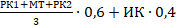 АптаТақырыптың атауы ОНИЖСағат саныМаксималды баллБаға нысаны Платформаны өткізу нысаны Модуль 1 Модуль 1 Модуль 1 Модуль 1 Модуль 1 Модуль 1 Модуль 1 1Д1.  Қазақстан Республикасының Неке-отбасы заңнамасының жалпы ережелері мен жүйесін аша отырып, Отбасы құқығы ұғымын қалыптастыру.ОН 1ИЖ 2-Видеодәріс MS Teams1СС Қазақстан Республикасының Неке-отбасы заңнамасының жалпы ережелерін қарастыра отырып, отбасы құқығының түсінігі, пәні, әдісі мен жүйесін талқылау. Мысалдарды қолдана отырып, оқиғаларды шешуОН 1 ИЖ18ТалдауВебинар  MS Teams2Д2.Отбасылық құқықтық қатынастардың ұғымы мен ерекшеліктерін түсіндіріңіз, отбасылық құқықтық қатынастардың субъектілерінің  құқықтары мен міндеттерін, объектілерінің мазмұнын ашу.ОН 1ИЖ2Видеодәріс MS Teams2СС. Отбасылық құқықтық қатынастардың субъектілері мен объектілерін, сондай-ақ неке-отбасы қатынастарын жүзеге асыру және қорғау тәртібін анықтай отырып, отбасылық құқықтық қатынастарды талқылаңыз. Туыстық қатынастарды орнату үшін қажетті құжаттар тізімін жасаңыз. Мысалдарды қолдана отырып, оқиғаларды шешуОН 1ИЖ18ТалдауВебинар  MS Teams3Д3. Некені жарамсыз деп тану ерекшеліктерін ашып, неке қиюды және тоқтатуды сипаттау.ОНИЖ3СС Некенің жарамсыздығын анықтай отырып, неке қиюды және тоқтатуды қарастырыңыз. EGOV .kz электрондық порталында Некені тіркеуге өтініш беруді қарастыруОНИЖ83СОӨЖ 1 Кеңес беру 5Вебинар  MS Teams3СӨЖ 1. Жақын және алыс шет елдерде некеге тұру және тоқтату ерекшеліктерін ашу. Неке шартының жобасын әзірлеуОН 1ИЖ25Логикалық тапсырмаларМодуль ПМодуль ПМодуль ПМодуль ПМодуль ПМодуль ПМодуль ПМодуль П4Д4. Ерлі-зайыптылардың құқықтары мен міндеттерін мүліктік және жеке мүліктік емес құқықтар мен міндеттердің ерекшеліктерін ашып көрсету, сондай-ақ тәжірибеден мысалдар келтіруОН 1 ИЖ1Видеодәріс MS Teams4СС Ерлі-зайыптылардың құқықтары мен міндеттерін атаңыз. Ерлі-зайыптылардың ортақ мүлкін басқару туралы сенімхат жобасын жасаңыз. Мысалдарды қолдана отырып, оқиғаларды шешу85Д5. Баланың шығу тегін анықтауға сипаттама беріңіз. Суррогат ана болуды қарастырыңыз.5СС Баланың шығу тегін анықтау мәселелерін талқылау. Суррогат ана болу ерекшеліктерін аша отырып. Мысалдарды қолдана отырып, оқиғаларды шешу85СОӨЖ 2 Кеңес беру5Вебинар  MS Teams5СӨЖ 2 Суррогат ана болу шартын жасау.ОН 1ИЖ 20Логикалық тапсырмалар5Оқылған материалдың құрылымдық-логикалық сызбасын құру105АБ 11006Д6 Заңды салдарын анықтай отырып, ата-аналар мен балалардың құқықтары мен міндеттерін атаңыз. Неке шартыОН 1ИЖ 2Видеодәріс MS Teams6СС Ата-аналар мен балалардың құқықтары мен міндеттерін тізімдеңіз. Білім беру мекемелерінде 15 жасқа толмаған баланың заңды өкілінің мүдделерін білдіруге сенімхат жобасын жасаңыз. Мысалдарды қолдана отырып, оқиғаларды шешуОН 3ИЖ 18ТалдауВебинар  MS Teams7Д7 Отбасы мүшелерінің алименттік қатынастары7СС. Отбасы мүшелерінің алименттік қатынастарыОН 3ИЖ 18Талдаувебинар  MS Teams8Д8. Ерлі-зайыптылардың және бұрынғы ерлі-зайыптылардың алименттік міндеттемелеріОН 2ИЖ2Видеодәріс MS Teams8С8 Ерлі-зайыптылардың және бұрынғы ерлі-зайыптылардың алименттік міндеттемелеріОН 2ИЖ8ТалдауВебинар  MS Teams8СОӨЖ 3 Кеңес беру5Вебинар  MS Teams8СӨЖ 3 Ата-ана құқықтарынан айыруға немесе шектеуге құжаттар пакетін (мүдделі Тараптың өтініші, құзыретті органдарға жүгіну, қорғаншылық және қамқоршылық органдарының қорытындысы, сотқа талап арыз) жасауОН 1ИЖ25Логикалық тапсырмалар 9Д9 Алимент төлеу туралы келісім9СС Алимент төлеу туралы келісімОН 3ИЖ 28Талдаувебинар  MS Teams10Д10.Алиментті сот тәртібімен төлеттіру және өндіріп алу тәртібіОН 3ИЖ2Видеодәріс MS Teams10СС Алиментті сот тәртібімен төлеттіру және өндіріп алу тәртібіОН 3ИЖ 8ТалдауВебинар  MS Teams10СОӨЖ 4 Кеңес беру5Вебинар  MS Teams10СӨЖ 4 ОН 3ИЖ2510СОӨЖ 4 Кеңес беру10Тапсырмалар10МТ (Midterm Exam)10011Д11 Қорғаншылық пен қамқоршылық11СС Қорғаншылық пен қамқоршылықОН 3ИЖ 18ТалдауВебинар  MS Teams12Д12.. Патронаттық тәрбие түсінігі мен тәртібіОН 3ИЖ 1Видеодәріс MS Teams12СС. Патронаттық тәрбие түсінігі мен тәртібіОН 3ИЖ 18ТалдауВебинар  MS Teams12СОӨЖ 5 Кеңес беру Некені бұзудағы мемлекеттік тіркеу5Вебинар  MS Teams13СОӨЖ 6 Қайтыс болудағы мемлкеттік тіркеуОН 3ИЖ 25Тапсырмалар13Д13. Неке қиюды мемлекеттік тіркеуОН 3ИЖ 1Видеодәріс MS Teams13СС Неке қиюды мемлекеттік тіркеуОН 3ИЖ18ТалдауВебинар  MS Teams14Д14. Тіркеудің тәртібі мен нысандарын көрсете отырып, азаматтық хал актілерін қарауОН 4ИЖ 1Видеодәріс MS Teams14СС Азаматтық хал актілерін ашу. Шешуге казусыОН 4. 5ИЖ 18ТалдауВебинар MS Teams15Д15. Шетелдік азаматтар мен азаматтығы жоқ адамдардың қатысуымен неке-отбасылық қатынастарға отбасы құқығының нормаларын қолдану ерекшеліктерін қарастыруОН 5ИЖ1Видеодәріс MS TeamsСС Шетелдік азаматтар мен азаматтығы жоқ адамдардың қатысуымен неке-отбасылық қатынастарға отбасы құқығының нормаларын қолдану ерекшеліктерін ашуОН 5ИЖ18ТалдауВебинар  MS TeamsСОӨЖ 7 Кеңес беру5Вебинар  MS TeamsСӨЖ7 Некені бұзу туралы талап арыз жазу Алименттік мазмұны бойынша медиативтік келісім және балалармен кездесу кестесін жасауОН 5ИЖ25ТалдауТестілеу10АБ 2100№ТақарыптарНысаныМерзіміМакс. балл11 СОӨЖ.. Жақын және алыс шет елдерде некеге тұру және тоқтату ерекшеліктерін ашу. Неке шартының жобасын әзірлеу Ұсыныс: тақырып бойынша қажетті құжаттардың үлгілерін құжаттарының жобасын жасай отырып, тақырыпты ашу.Эссе.Тақырыпты ашу кезінде: осы қатынасты реттейтін заңнамаларды салыстыра отырып, талдау жасау,алыс-жақын мемлекеттердің бірінің заңнамасымен салыстыру, ерекшеліктерін көрсету керек.3-4 апта10 баллЖұмысты бағалау негіздері:-Идеяның дұрыстығы;материалдардың терең зерттелуі;шешімнің толық болуы;көркемдік безендірілуі;шешендік өнері.2 2 СОӨЖ тақырыбы:  Суррогат ана болу шартын жасау Ұсыныс: тақырып бойынша қажетті құжаттардың үлгілерін құжаттарының жобасын жасай отырып, тақырыпты ашу.Слайд.Тақырыпты ашу кезінде: осы қатынасты реттейтін заңнамаларды салыстыра отырып, талдау жасау,алыс-жақын мемлеттердің бірінің заңнамасымен салыстыру, ерекшеліктерін көрсету керек.5 апта15 баллЖұмысты бағалау негіздері:-Идеяның дұрыстығы;материалдардың терең зерттелуі;шешімнің толық болуы;көркемдік безендірілуі;шешендік өнері.33 СОӨЖ Ата-ана құқықтарынан айыруға немесе шектеуге құжаттар пакетін (мүдделі тараптың өтініші, құзыретті органдарға органдарының қорытындысы, сотқа талап арыз) жасауРеферат,слайд.Тақырыпты ашу кезінде: осы қатынасты реттейтін заңнамаларды салыстыра отырып, талдау жасау,алыс-жақын мемлеттердің бірінің заңнамасымен салыстыру, ерекшеліктерін көрсету керек.6-7 аптаЖұмысты бағалау негіздері:-Идеяның дұрыстығы;материалдардың терең зерттелуі;шешімнің толық болуы;көркемдік безендірілуі;шешендік өнері.44 СОӨЖ Баланы патронаттық тәрбиелеуге беру туралы шарт жасауҰсыныс: тақырып бойынша қажетті құжаттардың үлгілерін құжаттарының жобасын жасай отырып, тақырыпты ашу. Баяндама.Тақырыпты ашу кезінде: осы қатынасты реттейтін заңнамаларды салыстыра отырып, талдау жасау,алыс-жақын мемлекеттердің бірінің заңнамасымен салыстыру, ерекшеліктерін көрсету керек.8 аптаЖұмысты бағалау негіздері:-Идеяның дұрыстығы;материалдардың терең зерттелуі;шешімнің толық болуы;көркемдік безендірілуі;шешендік өнері.55 СОӨЖ Кеңес беру Некені бұзудағы мемлекеттік тіркеу Ұсыныс: тақырып бойынша қажетті құжаттардың үлгілерін құжаттарының жобасын жасай отырып, тақырыпты ашуАуызшаТақырыпты ашу кезінде: осы қатынасты реттейтін заңнамаларды салыстыра отырып, талдау жасау,алыс-жақын мемлекеттердің бірінің заңнамасымен салыстыру, ерекшеліктерін көрсету керек.10 апта25 баллЖұмысты бағалау негіздері:-Идеяның дұрыстығы;материалдардың терең зерттелуі;шешімнің толық болуы;көркемдік безендірілуі;шешендік өнері.66 СОӨЖ Қайтыс болудағы мемлкеттік тіркеуҰсыныс: тақырып бойынша қажетті құжаттардың үлгілерін құжаттарының жобасын жасай отырып, тақырыпты ашу.Реферат,слайд.Тақырыпты ашу кезінде: осы қатынасты реттейтін заңнамаларды салыстыра отырып, талдау жасау,алыс-жақын мемлеттердің бірінің заңнамасымен салыстыру, ерекшеліктерін көрсету керек.12-13 аптаЖұмысты бағалау негіздері:-Идеяның дұрыстығы;материалдардың терең зерттелуі;шешімнің толық болуы;көркемдік безендірілуі;шешендік өнері.7         7  СОӨЖ Некені бұзу туралы талап арыз жазу Алименттік мазмұны бойынша медиативтік келісім және балалармен кездесу кестесін жасауСлайд.Тақырыпты ашу кезінде: осы қатынасты реттейтін заңнамаларды салыстыра отырып, талдау жасау,алыс-жақын мемлеттердің бірінің заңнамасымен салыстыру, ерекшеліктерін көрсету керек.14-15 апта25 баллЖұмысты бағалау негіздері:-Идеяның дұрыстығы;материалдардың терең зерттелуі;шешімнің толық болуы;көркемдік безендірілуі;шешендік өнері.Апталар 123456789101112131415СОӨЖ  №1№1№2№3№3№4№5№5№6№6№7№7СӨЖ№1№1№1№1№1№1№1№2№2№2№2№2№2№2№2№Автор/құрастырушының  Т.А.ЖАтауы Атауы баспасы,  шыққан жылыДанасының саны Данасының саны Данасының саны Студенттердің жалпы саны% шаққанда №Автор/құрастырушының  Т.А.ЖАтауы Атауы баспасы,  шыққан жылыКітапханадакафедрадакафедрадаСтуденттердің жалпы саны% шаққанда Оқу әдебиеттері (тек қана оқулықтар немесе оқу құралдаремес, сонымен қатар  электрондық басылым форматындағы)Оқу әдебиеттері (тек қана оқулықтар немесе оқу құралдаремес, сонымен қатар  электрондық басылым форматындағы)Оқу әдебиеттері (тек қана оқулықтар немесе оқу құралдаремес, сонымен қатар  электрондық басылым форматындағы)Оқу әдебиеттері (тек қана оқулықтар немесе оқу құралдаремес, сонымен қатар  электрондық басылым форматындағы)Оқу әдебиеттері (тек қана оқулықтар немесе оқу құралдаремес, сонымен қатар  электрондық басылым форматындағы)Оқу әдебиеттері (тек қана оқулықтар немесе оқу құралдаремес, сонымен қатар  электрондық басылым форматындағы)Оқу әдебиеттері (тек қана оқулықтар немесе оқу құралдаремес, сонымен қатар  электрондық басылым форматындағы)Оқу әдебиеттері (тек қана оқулықтар немесе оқу құралдаремес, сонымен қатар  электрондық басылым форматындағы)Оқу әдебиеттері (тек қана оқулықтар немесе оқу құралдаремес, сонымен қатар  электрондық басылым форматындағы)Оқу әдебиеттері (тек қана оқулықтар немесе оқу құралдаремес, сонымен қатар  электрондық басылым форматындағы)Антокольская А.Антокольская А.Семейное право1999331536%Ынтымақов С.А.Ынтымақов С.А.Отбасы құқығы практикумы 2007151515100%Айтжан А.Айтжан А.Отбасы құқығы  20017 7 1550%